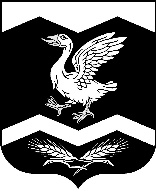 КУРГАНСКАЯ ОБЛАСТЬШАДРИНСКИЙ РАЙОНГАНИНСКАЯ СЕЛЬСКАЯ ДУМАРЕШЕНИЕот 02 апреля 2019 года                                                                                                                № 08   с. АгапиноО внесении изменений в Устав Ганинского сельсоветаШадринского района Курганской области           В соответствии со статьей 44 Федерального закона от 6 октября 2003 года №131-ФЗ «Об общих принципах организации местного самоуправления в Российской Федерации», статьями 23, 58 Устава Ганинского сельсовета Шадринского района Курганской области и в целях приведения Устава в соответствие с действующим законодательством Российской Федерации, Ганинская сельская Дума РЕШИЛА:           1. Внести в Устав Ганинского сельсовета Шадринского района Курганской области следующие изменения:           1.1. в статье 7.1:            а) пункт 12 изложить в следующей редакции:           «12 участие в организации деятельности по накоплению (в том числе раздельному накоплению) и транспортированию твердых коммунальных отходов;»;            б) пункт 17 исключить;           1.2. абзац второй пункта 1 статьи 14 изложить в следующей редакции:            «Границы территории, на которой осуществляется территориальное общественное самоуправление, устанавливаются по предложению населения, проживающего на соответствующей территории Ганинской сельской Думой.»;           1.3. пункт 3 статьи 15 изложить в следующей редакции:           «3. Порядок организации и проведения публичных слушаний определяется решением Ганинской сельской Думы.»;           1.4. главу III дополнить статьей 16.1 следующего содержания: «Сход граждан          1. В случаях, предусмотренных Федеральным законом от 6 октября 2003 года №131-ФЗ «Об общих принципах организации местного самоуправления в Российской Федерации», сход граждан может проводиться:          1) в населенном пункте по вопросу изменения границ Ганинского сельсовета, в состав которого входит указанный населенный пункт, влекущего отнесение территории указанного населенного пункта к территории другого поселения (муниципального района);          2) в населенном пункте, входящем в состав Ганинского сельсовета, по вопросу введения и использования средств самообложения граждан на территории данного населенного пункта;          3) в населенном пункте, входящем в состав Ганинского сельсовета, по вопросу выдвижения кандидатуры старосты сельского населенного пункта, а также по вопросу досрочного прекращения полномочий старосты сельского населенного пункта;          2. В сельском населенном пункте, входящем в состав Ганинского сельсовета, сход граждан также может проводиться в целях выдвижения кандидатур в состав конкурсной комиссии при проведении конкурса на замещение должности муниципальной службы в случаях, предусмотренных законодательством Российской Федерации о муниципальной службе.          3. Сход граждан, предусмотренный настоящей статьей, правомочен при участии в нем более половины обладающих избирательным правом жителей населенного пункта, входящего в состав Ганинского сельсовета. Решение такого схода граждан считается принятым, если за него проголосовало более половины участников схода граждан.»;          1.5.  статью 18.1 изложить в следующей редакции:«Статья 18.1 Староста населенного пункта Ганинского сельсовета           1.  Для организации взаимодействия органов местного самоуправления и жителей сельского населенного пункта при решении вопросов местного значения в сельском населенном пункте, расположенном в Ганинском сельсовете, может назначаться староста сельского населенного пункта.           2. Староста населенного пункта назначается представительным органом Ганинского сельсовета, в состав которого входит данный сельский населенный пункт сроком на пять лет, по представлению схода граждан сельского населенного пункта из числа лиц, проживающих на территории данного сельского населенного пункта и обладающих активным избирательным правом.3. Положение о старостах в населенных пунктах Ганинского сельсовета утверждается Ганинской сельской Думой.»;          1.6.  главу III дополнить статьей 19.1 следующего содержания: «Статья 19.1 Содержание правил благоустройства территории Ганинского сельсовета           1. Правила благоустройства территории Ганинского сельсовета утверждаются Ганинской сельской Думой.           2. Правила благоустройства территории Ганинского сельсовета регулируют вопросы:           1) содержания территории общего пользования и порядка пользования такими территориями;           2) внешнего вида фасадов и ограждающих конструкций зданий, строений, сооружений;           3) проектирования, размещения, содержания и восстановления элементов благоустройства, в том числе после проведения земляных работ;           4) организация освещения территории Ганинского сельсовета, включая архитектурную подсветку зданий, строений, сооружений;           5) организации озеленения территории Ганинского сельсовета, включая порядок создания, содержания, восстановления и охраны расположенных в границах населенных пунктов газонов, цветников и иных территорий, занятых травянистыми растениями;           6) размещения информации на территории Ганинского сельсовета, в том числе установки указателей с наименованиями улиц и номерами домов, вывесок;           7) размещения и содержания детских и спортивных площадок, площадок для выгула животных, парковок (парковочных мест), малых архитектурных форм;           8) организации пешеходных коммуникаций, в том числе тротуаров, аллей, дорожек, тропинок;           9) обустройства территории Ганинского сельсовета в целях обеспечения беспрепятственного передвижения по указанной территории инвалидов и других маломобильных групп населения;           10) уборки территории Ганинского сельсовета, в том числе в зимний период;           11) организации стоков ливневых вод;           12) порядка проведения земляных работ;           13) участия, в том числе финансового, собственников и (или) иных законных владельцев зданий, строений, сооружений, земельных участков (за исключением собственников и (или) иных законных владельцев помещений в многоквартирных домах, земельные участки под которыми не образованы или образованы по границам таких домов) в содержании прилегающих территорий;           14) определения границ прилегающих территорий в соответствии с порядком, установленным законом субъекта Российской Федерации;           15) праздничного оформления территории Ганинского сельсовета;           16) порядка участия граждан и организаций в реализации мероприятий по благоустройству территории Ганинского сельсовета;           17)  осуществление контроля за соблюдением правил благоустройства территории Ганинского сельсовета.»;             1.7. подпункт 2 пункта 4 статьи 25 изложить в следующей редакции:           «2) заниматься предпринимательской деятельностью лично или через доверенных лиц, участвовать в управлении коммерческой организацией или в управлении некоммерческой организацией (за исключением участия в управлении совета муниципальных образований субъекта Российской Федерации, иных объединений муниципальных образований, политической партией, профсоюзом, зарегистрированным в установленном порядке, участия в съезде (конференции) или общем собрании иной общественной организации, жилищного, жилищно-строительного, гаражного кооперативов, товарищества собственников недвижимости), кроме участия на безвозмездной основе в деятельности коллегиального органа организации на основании акта Президента Российской Федерации или Правительства Российской Федерации; представления на безвозмездной основе интересов муниципального образования в органах управления и ревизионной комиссии организации, учредителем (акционером, участником) которой является муниципальное образование, в соответствии с муниципальными правовыми актами, определяющими порядок осуществления от имени муниципального образования полномочий учредителя организации или управления находящимися в муниципальной собственности акциями (долями участия в уставном капитале); иных случаев, предусмотренных федеральными законами;»;            1.8. пункт 1 статьи 29 изложить в следующей редакции:«1. Организацию деятельности Ганинской сельской Думы осуществляет Председатель Ганинской сельской Думы.Председатель Ганинской сельской Думы работает на непостоянной основе.»;            1.9. подпункт 2 пункта 8 статьи 34 изложить в следующей редакции:           «2) заниматься предпринимательской деятельностью лично или через доверенных лиц, участвовать в управлении коммерческой организацией или в управлении некоммерческой организацией (за исключением участия в управлении совета муниципальных образований субъекта Российской Федерации, иных объединений муниципальных образований, политической партией, профсоюзом, зарегистрированным в установленном порядке, участия в съезде (конференции) или общем собрании иной общественной организации, жилищного, жилищно-строительного, гаражного кооперативов, товарищества собственников недвижимости), кроме участия на безвозмездной основе в деятельности коллегиального органа организации на основании акта Президента Российской Федерации или Правительства Российской Федерации; представления на безвозмездной основе интересов муниципального образования в органах управления и ревизионной комиссии организации, учредителем (акционером, участником) которой является муниципальное образование, в соответствии с муниципальными правовыми актами, определяющими порядок осуществления от имени муниципального образования полномочий учредителя организации или управления находящимися в муниципальной собственности акциями (долями участия в уставном капитале); иных случаев, предусмотренных федеральными законами;»;            1.10.  пункт 2 статьи 43 признать утратившим силу.            2. Данное решение вступает в силу со дня его обнародования после государственной регистрации в территориальном органе уполномоченного федерального органа исполнительной власти в сфере регистрации уставов муниципальных образований, за исключением положений, для которых настоящим пунктом установлен иной срок: пункт 1.8 применяется после истечения срока полномочий Ганинской сельской Думы, принявшей указанное решение.Глава Ганинского сельсовета                                                     Ш.Ш. Абсалямов